Music extension Stage 6 – sample assessment task – HSC compositionComponent: CompositionAssessment: task 2 composition portfoliosWeightings: 30% (2 extension portfolios, 15% each)Due Date: Term 2 Week 5Outcomes: H1 – composes with highly developed technical skill and stylistic refinement demonstrating the emergence of a personal styleH2 – leads critical evaluation and discussion sessions on all aspects of his/her own compositions and the compositions of othersH3 – articulates sophisticated arguments supported by musical evidence and demonstrates independence of thought with regard to compositional processes, techniques and devices used, showing the emergence of a personal styleH4 – demonstrates a sophisticated understanding of the concepts of music and their relationship to each other with reference to works composedH5 – presents, discusses and evaluates the problem-solving process with regard to composition and the realisation of the compositionH6 – critically analyses the use of the musical concepts to present a personal compositional style.Music Extension Stage 6 Syllabus © NSW Education Standards Authority (NESA) for and on behalf of the Crown in right of the State of New South Wales, 2009.Task descriptionYou must submit progress of your 2 composition portfolios, with draft original scores and recordings of the 2 composition pieces/movements.Composition portfolio(s)Submitted composition portfolio(s) must include:a minimum of 3 composition activities, including classwork and notated improvisationsclear representation of various style(s), period(s), genre(s) as chosenclear evidence of the compositional process (both written and notated)a concept analysis of at least 2 influential works chosen for study as part of the development of compositional ideasevidence of ongoing evaluation, appraisal and reflections on the compositional process and compositional ideas, including drafts, revisions and alterations made during the compositional processevidence of performance considerations and research into score conventions and technology processes used (if relevant), related to instrumentation, stylistic nuances and genrea draft score and recording for each of the 2 music extension composition piecesan aural analysis and evaluation of the final draft composition in progress.Please note, the scores are to be submitted as separate PDF files and each must have a separate recording as an mp3 file. This can be submitted electronically or as a hard copy.Assessment criteriaYou will be assessed on your ability to demonstrate:evidence of the compositional process and development of composition skillsan understanding of the interrelationship of the concepts of music through critical analysis to present a personal compositional styleevidence of discussion, reflection and critical evaluation of own compositions, the compositional process and of the compositions of others, presenting a clear understanding of style(s), period(s), genre(s) chosen to study and representtechnical skill in organising ideas into musical structures, demonstrating personal style and musical expressionevidence of research and consideration of performance directions, technology and knowledge of score conventionsa clear score presentation containing all information necessary for a successful performance and an accurate recording of the composition that accurately reflects the score.Marking criteria – composition portfolio(s)Table 1 – composition portfolio marking criteriaReferencesThis resource contains NSW Curriculum and syllabus content. The NSW Curriculum is developed by the NSW Education Standards Authority. This content is prepared by NESA for and on behalf of the Crown in right of the State of New South Wales. The material is protected by Crown copyright.Please refer to the NESA Copyright Disclaimer for more information https://educationstandards.nsw.edu.au/wps/portal/nesa/mini-footer/copyright.NESA holds the only official and up-to-date versions of the NSW Curriculum and syllabus documents. Please visit the NSW Education Standards Authority (NESA) website https://educationstandards.nsw.edu.au/ and the NSW Curriculum website https://curriculum.nsw.edu.au/home.Music Extension Stage 6 Syllabus © NSW Education Standards Authority (NESA) for and on behalf of the Crown in right of the State of New South Wales, 2009.© State of New South Wales (Department of Education), 2023The copyright material published in this resource is subject to the Copyright Act 1968 (Cth) and is owned by the NSW Department of Education or, where indicated, by a party other than the NSW Department of Education (third-party material).Copyright material available in this resource and owned by the NSW Department of Education is licensed under a Creative Commons Attribution 4.0 International (CC BY 4.0) license.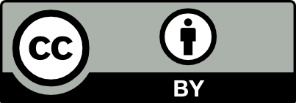 This license allows you to share and adapt the material for any purpose, even commercially.Attribution should be given to © State of New South Wales (Department of Education), 2023.Material in this resource not available under a Creative Commons license:the NSW Department of Education logo, other logos and trademark-protected materialmaterial owned by a third party that has been reproduced with permission. You will need to obtain permission from the third party to reuse its material.Links to third-party material and websitesPlease note that the provided (reading/viewing material/list/links/texts) are a suggestion only and implies no endorsement, by the New South Wales Department of Education, of any author, publisher, or book title. School principals and teachers are best placed to assess the suitability of resources that would complement the curriculum and reflect the needs and interests of their students.If you use the links provided in this document to access a third-party's website, you acknowledge that the terms of use, including licence terms set out on the third-party's website apply to the use which may be made of the materials on that third-party website or where permitted by the Copyright Act 1968 (Cth). The department accepts no responsibility for content on third-party websites.GradeCriteriaAEvidence of a highly coherent compositional process and highly developed composition skillsDemonstrates perceptive understanding of the interrelationship of the concepts of music through critical analysis to present a highly sophisticated personal compositional styleEvidence of outstanding discussion, reflection and critical evaluation of own compositions, the compositional process and compositions of others, presenting a high-level understanding of style(s), period(s), genre/s chosen to study and representEvidence of superior technical skill in organising ideas into highly coherent and sustained musical structures, demonstrating highly sophisticated personal style and musical expressionEvidence of high-level research and consideration to performance directions, technology and knowledge of score conventionsEvidence of a highly sophisticated and clear score presentation containing all information necessary for a successful performance and a highly accurate recording of the composition that accurately reflects the scoreBEvidence of a coherent compositional process and developed composition skillsDemonstrates extensive understanding of the interrelationship of the concepts of music through critical analysis to present an accomplished personal compositional styleEvidence of detailed discussion, reflection and critical evaluation of own compositions, the compositional process and compositions of others, presenting a thorough understanding of style(s), period(s), genre(s) chosen to study and representEvidence of high-level technical skill in organising ideas into coherent and sustained musical structures, demonstrating an accomplished personal style and musical expressionEvidence of detailed research and consideration to performance directions, technology and knowledge of score conventionsEvidence of a clear and accomplished score presentation containing most information necessary for a successful performance and a recording of the composition that accurately reflects the scoreCEvidence of the compositional process and competent composition skillsDemonstrates sound understanding of the interrelationship of the concepts of music through critical analysis to present an emerging personal compositional styleEvidence of competent discussion, reflection and critical evaluation of own compositions, the compositional process and compositions of others, presenting an understanding of style(s), period(s), genre(s) chosen to study and representEvidence of competent technical skill in organising ideas into coherent musical structures, demonstrating an emerging personal style and musical expressionEvidence of competent research and consideration to performance directions, technology and knowledge of score conventionsEvidence of score presentation containing some information necessary for a successful performance and a recording of the composition that somewhat reflects the scoreDEvidence of some compositional process and basic composition skillDemonstrates some understanding of the interrelationship of the concepts of music through critical analysis to present a basic personal compositional styleEvidence of basic discussion, reflection and critical evaluation of own compositions, the compositional process and the compositions of others, presenting some understanding of style/s, period/s, genre/s chosen to study and representEvidence of basic technical skill in organising ideas into musical structures, demonstrating limited personal style and musical expressionEvidence of some research and consideration to performance directions, technology and knowledge of score conventions with some inconsistenciesEvidence of a basic score presentation containing limited information necessary for a performance and a basic recording of the composition that is sometimes inconsistent with the scoreELimited evidence of the compositional process and little composition skillDemonstrates limited understanding of the interrelationship of the concepts of music through critical analysis to present a limited personal compositional styleLittle evidence of discussion, reflection and critical evaluation of own compositions, the compositional process and the compositions of others, presenting an inconsistent understanding of style(s), period(s), genre(s) chosen to study and representEvidence of inconsistent technical skill in organising ideas into musical structures, demonstrating little personal style or musical expressionEvidence of limited research and consideration to performance directions, technology and an inconsistent knowledge of score conventionsEvidence of a limited score presentation containing little information necessary for a performance and a limited recording of the composition that has little reflection of the score